BAREFOOT CLINIC 2018 Barefoot Beach Lommel en de Cel Blootvoet van Waterski Vlaanderen nodigen U hierbij uit op de Barefoot Clinic 2018 die doorgaat in Lommel (BEL).Periode: van maandag 9 juli 2018 tot en met vrijdag 13 juli 2018 Locatie: Alle onderdelen: Slalom, Figuren en Schansspringen worden getraind op het watervlak van Barefoot Beach Lommel op de zandgroeve “Heuvelse Heide” Boskantstraat te 3920 Lommel – Barrier (BEL).Boten: Malibu Flightcraft met Evinrude 225 Hp Ouboard ter beschikking gesteld door Michel Velle en Ski Nautique 2001, ter beschikking gesteld door Ronny Jansen. Coach: Ronny JANSEN en vanaf woensdag Mathijs Zielman, van Barefoot Holland.Mogelijkheden: Iedereen, zowel wedstrijdskiërs als boom-skiërs kunnen zich inschrijven voor een week, of voor één of meerdere dagen, met zoveel sessies per dag als de deelnemers zelf wensen. Deze clinic is vooral bedoeld als training en voorbereiding op het Belgisch Kampioenschap Blootvoet Waterski dat deze clinic afsluit op 14 en 15 juli 2018.AccommodatieDe jongere deelnemers worden opgevangen door Greet en Ronny en kamperen in de tuin. Greet zorgt voor het ontbijt en het avondeten bij hun thuis, Ludo zorgt voor de lunch aan het water voor deze jonge deelnemers en de kosten daarvan worden geraamd op 15 euro per dag en worden op het einde van de clinic  afgerekend.Volwassen deelnemers mogen uitzonderlijk op het terrein kamperen en zorgen zelf voor hun maaltijden, wel wordt er van hen verwacht dat ze op het einde van de clinic een bijdrage betalen voor het gebruik van stroom. Toilet, douche en kleedkamers zijn ter beschikking in de nabijgelegen Jachthaven De Meerpaal, Boskantstraat 65 in Lommel-Barrier.Prijzen:De prijzen worden aangerekend per sessie. Voor een sessie achter de Malibu Flightcraft is dat 15 euro, voor een sessie achter de Ski Nautique is dat 10 euro.De trainingen beginnen elke morgen om 8:00 u en Ronny maakt per dag een trainingsschema op zodat elke skiër precies weet wanneer hij/zij aan de beurt is.Om een idee te hebben van het aantal deelnemers en om een correcte planning op te stellen moet er vooraf ingeschreven worden via het hier bijgevoegde inschrijvingsformulier.Informatie:			E-mail						TelefoonRonny Jansen			jansen.ronny1@gmail.com			+32 497 608 494Romain Gilot			romain.gilot@outlook.com			+32 478 362 942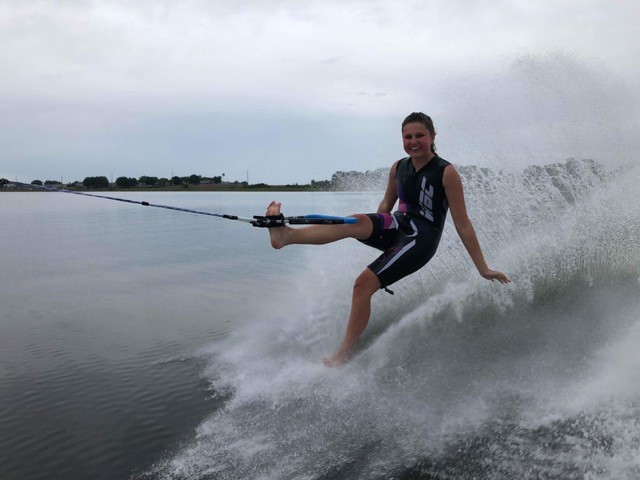 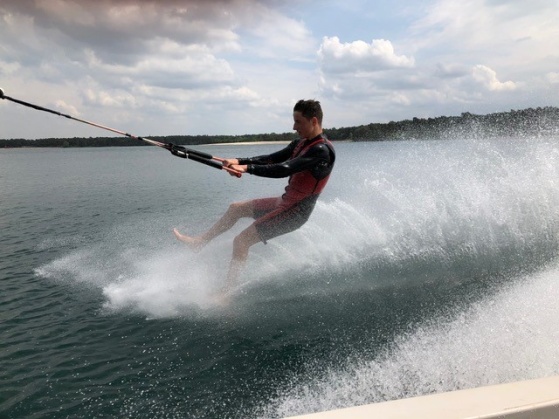 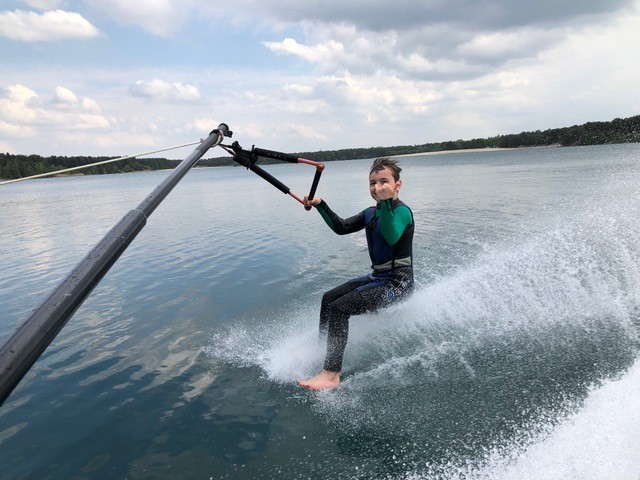 